
 		    Schulung der deutschen Minderheit           21.-22. April 2018         Gogolin, Hotel Karolinka
                Kasztanowa 30 21. April 2018 (Samstag)9.00 – 9.45	Anmeldung der TeilnehmerInnen9.45 – 10.00	Eröffnung des Workshops: Begrüßung der TeilnehmerInnen10.00 – 14.00     I Workshop-Block (mit Aufteilung in Gruppen) 14.00 – 15.00     Mittagessen15.00 – 18.00	 II Workshop-Block (mit Aufteilung in Gruppen)18.00 – 19.00	  Abendessen19.00 – 21.00	Abendsveranstaltungen   22. April 2018 (Sonntag) 8.00 – 9.30 	  Frühstück 9.30 – 11.00	III Workshop-Block11.00 – 13.00	Zusammefassung in Gruppen  13.00 – 14.00    Mittagessen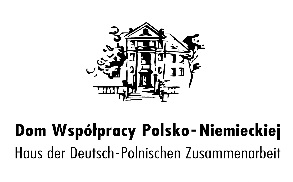 